         PENGARUH PELAKSANAAN PROGRAM PENINGKATAN PERANAN WANITA MENUJU KELUARGA SEHAT DAN SEJAHTERA         (P2WKSS) TERHADAP PEMENUHAN KEBUTUHAN DASAR  DI KELURAHAN CIMINCRANG KECAMATAN GEDEBAGE KOTA BANDUNGSKRIPSIDiajukan Untuk Memenuhi Salah Satu Syarat DalamMenempuh Ujian Sidang Program Strata Satu (S-1)Pada Jurusan Ilmu Kesejahteraan SosialDisusun oleh :FELISIANUS ANDREAS JUANDRI122020046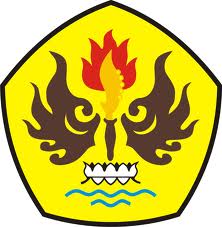 FAKULTAS ILMU SOSIAL DAN POLITIKJURUSAN  KESEJAHTERAAN SOSIALUNIVERSITAS PASUNDANBANDUNG2016LEMBAR PENGESAHANPENGARUH PELAKSANAAN PROGRAM PENINGKATAN PERANA WANITA MENUJU KELUARGA SEHAT DAN SEJAHTERA (P2WKSS) TERHADAP KEBERFUNGSIAN SOSIAL WANITA DI RW. 05 KELURAHAN CIMINCRANG KECAMATAN GEDEBAGE KOTA BANDUNGOleh :Felisianus Andreas Juandri122020046Menyetujui     Pembimbing I					                 Pembimbing II(Drs. H. Sumardhani M.Si)		 		        (Dr. Abu Huraerah M.Si)	MegngetahuiDekan Fakultas Ilmu Sosial dan Politik 	  Ketua Jurusan Kesejahteraan Sosial    (M. Budiana, S.Ip., M.Si)		                        (Dr. Abu Huraerah M.Si)PERNAYATAANDengan ini menyatakan bahwa :Karya tulis (Skripsi) ini, adalah asli dan belum pernah diajukan untuk mendapatkan gelar akademik serjana, baik di Universitas Pasundan maupun di Perguruan Tinggi lain.Karya tulis murni gagasan, rumusan dan penelitian saya sendiri tanpa bantuan pihak lain, kecuali arahan Tim PembibingDalam karya tulis ini tidak terdapat karya atau pendapat yang telah ditulis atau diaplikasikan orang lain, kecuali tertulis secara jelas dicantumkan sebagai acuan dalam naskah dengan disebutkn nama pengarang.Pernyataan ini saya buat dengan sesungguhnya dan apa bila kemudian hari terdapat penyimpangan dan ketidak benaran dalam pernyataan ini, maka saya telah bersedia menerima sanksi akademik berupa pencabutan gelar yang telah diperoleh karena karya ini, serta sanksi lainnya yang berlaku di Perguruan Tinggi.							Bandung………………							Yang membuat pernyataan								Felisianus Andreas Juandri						                                 122020046      Materai 6000